[P&C name - Communication Content Plan]Add or delete the information below (in collaboration with the P&C committee/community) according to priorities Add or delete the information below (in collaboration with the P&C committee/community) according to priorities Add or delete the information below (in collaboration with the P&C committee/community) according to priorities Add or delete the information below (in collaboration with the P&C committee/community) according to priorities P&CP&CP&CP&CSchoolSchoolSchoolSchoolSchoolSchool2024DATEEvent/linksmessage/resourcesFacebk Webpg Email P&C mtg dateNews letterFacebkNotic boardWeb
pgReceptionOtherAutumnMarchAGM-OMG!AGM or P&C mtg coming up?Checkout Council’s AGM! OMG! resources9-16Sea Week AustraliaRun by environmental and marine educators across the countryMar 18-24Meeting invitation, what’s newHarmony Week Harmony: opportunity to share a value that the P&C practiceLost property, uniformsMessage about where to get winter uniformMar 22National Ride2School Day | Bicycle NetworkHealth: opportunity to share parent info & links--Down Syndrome - Alderson Awards ACTApril8PREP FOR National Volunteer Weekreminder - School holidaysRecycling and 2nds uniforms, winter orders13-29SCHOOL HOLIDAYSTERM 2 COMMENCES: Tue, Apr 30MayAutism Awareness MonthBack to School messageAEIOU Foundation - Event Calendar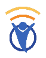 May 23 ELSCONLINE Early Learning Parent Seminar 6.30pm Register P&C CouncilPLAY series: 01 ‘risky play: harnessing the powerful brain building impact of Play’. for preschool-kindy parents + carers. 14Mother’s DayMay 13-19May 15National Families Wk International Day of Families.Families: opportunity to share info & links (invitation?) Theme 2024 Celebrating Diversity & Connections Useful links – National Families Week (nfw.org.au)May 20-26National Volunteer WeekVolunteering: opportunity to share volunteer info & links (invitation?) 2024 Theme is Something for Everyone National Volunteer Week Resources - Volunteering AustraliaReconcilliation weekMay 27 – June 3Reconciliation DayTHEME 2024 ‘NOW MORE THAN EVER’ Add or delete the information below (in collaboration with the P&C committee/community) according to prioritiesConsider ‘what to commit to, what to comment on, what to share, and what to delete/ignore’Add or delete the information below (in collaboration with the P&C committee/community) according to prioritiesConsider ‘what to commit to, what to comment on, what to share, and what to delete/ignore’Add or delete the information below (in collaboration with the P&C committee/community) according to prioritiesConsider ‘what to commit to, what to comment on, what to share, and what to delete/ignore’Add or delete the information below (in collaboration with the P&C committee/community) according to prioritiesConsider ‘what to commit to, what to comment on, what to share, and what to delete/ignore’P&CP&CP&CP&CSchoolSchoolSchoolSchoolSchoolSchool2024DATEEvent/linksmessage/resourcesFace book Web page Email OtherNews letterFace bookNotice boardWeb pageRecep tionOthrWinterJuneHats offHats off from June 1 to July 31. ACT Policy Cancer Council SunSmart program and resources for August1Global Parents Day UNThe critical role of parents in the rearing of children5World Environment DayThis year we spotlight solutions to plastic pollutionFOR OCT 19Children’s Week is in October - grant applications can be started nowChildren: opportunity to share info & links (invitation?) 2023 Theme based on UNCRC Article 24: Children have the right to a clean and safe environment.21Make Music Day30Last day of term School Holidays start July 1July2-9Naidoc Week info & links (invitation?)Aboriginal and Torres Strait Islander cultures: opportunity to share in the EL community. To build upon children’s understandings of diversity, specifically Aboriginal and Torres Strait Islander cultures.  6-22SCHOOL HOLIDAYSTERM 3 COMMENCES: Tue, July 23Uniforms, RecyclingOSHAugust1HATS ON!HATS: ACT students must bring hats to school from Aug 1. Australia has amongst the highest rate of skin cancer in the world – at least 2 in 3 ozzies will develop skin cancer before the age of 70 Cancer Council Sunsafe program resources17-23Bookweek Reading is MagicChildren & reading: opportunity to share info & links (invitation?)Prep for new preschool/kindy startersOrientation weeks are usually in October and the Transition to School parent webinar is coming up in September. Add or delete the information below (in collaboration with the P&C committee/community) according to prioritiesConsider ‘what to commit to, what to comment on, what to share, and what to delete/ignore’Add or delete the information below (in collaboration with the P&C committee/community) according to prioritiesConsider ‘what to commit to, what to comment on, what to share, and what to delete/ignore’Add or delete the information below (in collaboration with the P&C committee/community) according to prioritiesConsider ‘what to commit to, what to comment on, what to share, and what to delete/ignore’Add or delete the information below (in collaboration with the P&C committee/community) according to prioritiesConsider ‘what to commit to, what to comment on, what to share, and what to delete/ignore’P&CP&CP&CP&CSchoolSchoolSchoolSchoolSchoolSchool2024DATEEvent/linksmessage/resourcesFace book Web page E mail OtherNews letterFacebkNotice boardwebpageReceptionOtherSpringSep1UniformsSpring message33-9Father’s DayNational Child Protection Week NAPCANThanks Dads and dad-like people in our livesEvery child in every community needs a fair go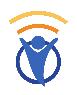 14Early Learning Seminar
Transition to School Parent webinar For ACT families with 2024 preschool/kindy starters. Register via Council’s webpage from July28 Sep  School holidays 28 Sep to 14 OctTERM 4 COMMENCES: Tue, Oct 15Oct‘First Days at School’ Orientation preparationOrientation events are usually held in October. An opportunity for the P&C or PPA19-27Children’s Week 2024 Theme based on UNCRC Article based on UNCRC Article 24: Children have the right to a clean and safe environment.25World Teacher’s Day27Grandparents Day last Sunday of OctoberGrandparents play a very special role in supporting their grandchildren’s development and learning. 'Grandparenting Grandchildren' is a guide written specifically for grandparents: bit.ly/3yYRDMlNov7SummerDATEKey messages:Dec3International Day of People with Disability (IDPwD)Feedback, ReviewHappy holiday season wishes Farewells/Thank you’s to students/families, volunteers, teachers, helpers, supporters, stakeholders, staff,17Term 4 ends2025SummerKey messages:January20Week 028 wk 1Term 1 CommencesFebruary‘Welcome Families Invitation/gift’, P&C about us, contacts, helpful remindersShare ‘Who-we-are’, P&C meeting and activity schedule ‘24, information for uniforms/canteen. Contacts/links. Invitations.3-9Nutrition Australia's 
Healthy Lunchbox WeekHealth: opportunity to share parent info & links. See free lunchbox seminar Feb 8. Lunchbox competition ‘now open to schools’ closes mid Feb26Prep for Harmony Week